ЗАДАНИЕ ДЛЯ ЮНЫХ ЛЕДИСоздание  автопортрета в технике коллаж «Я - леди»Вообще, бумажный коллаж — техника простая и понятная. Что может быть проще — взять разноцветные кусочки бумаги и наклеить их в соответствии с замыслом. Именно, благодаря этой простоте, перед вами открываются бесконечные возможности экспериментировать и привносить что-то свое. Для изготовления коллажа вам понадобятся:Газеты, старые журналы;альбомный лист или картон формата А4;клей – карандаш.Самая распространенная техника коллажа — нарвать кусочки бумаги в произвольном порядке, а затем наклеить их по заранее подготовленному эскизу. Причем можно рвать на маленькие кусочки — как бы щипать пальцами, а можно рвать крупными кусками, чтобы заполнить большие элементы рисунка.Для удобства создания коллажа можно сделать набросок своего автопортрета в карандаше.Примеры создания автопортрета в технике коллаж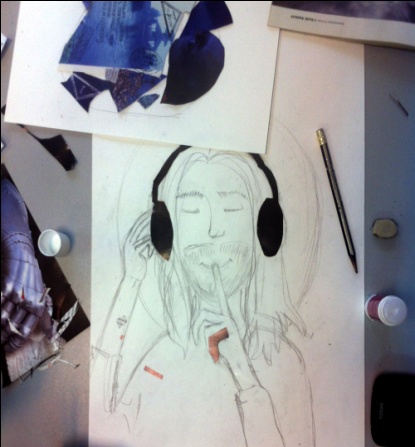 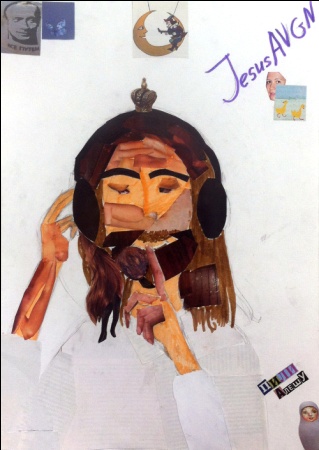 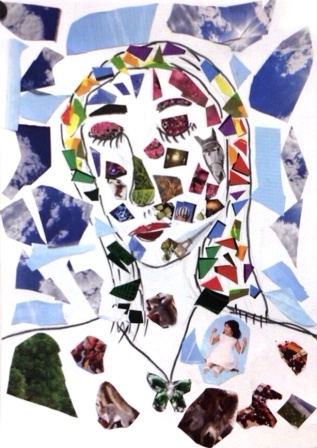 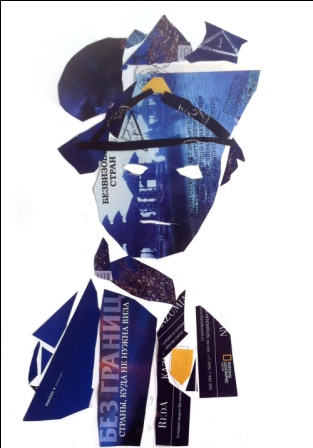 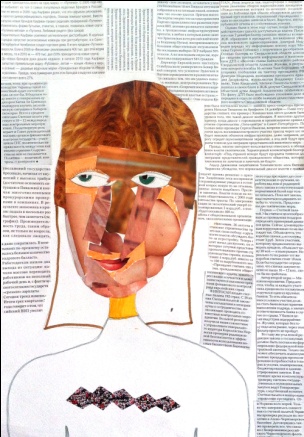 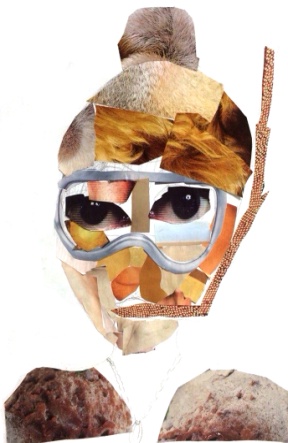 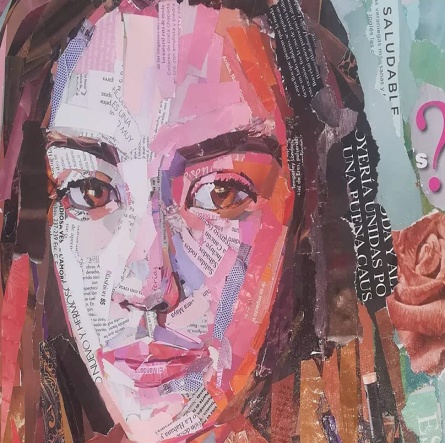 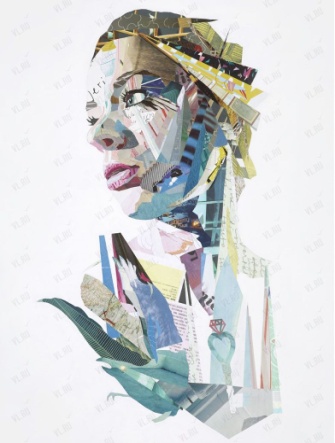 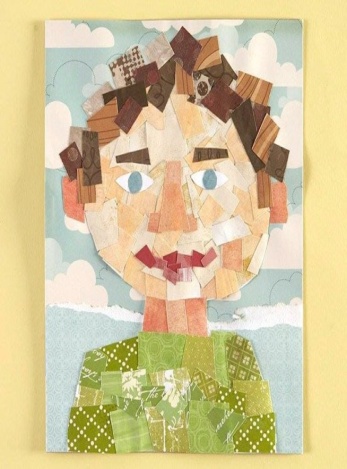 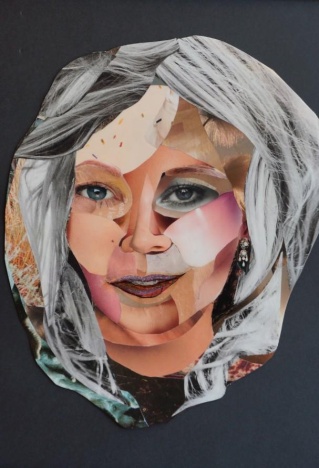 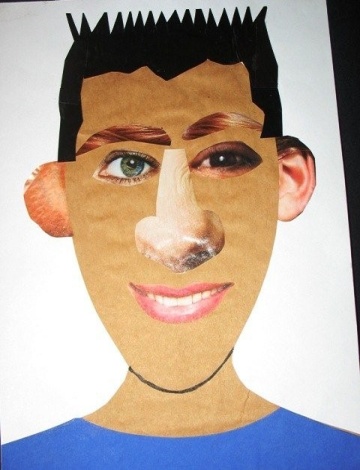 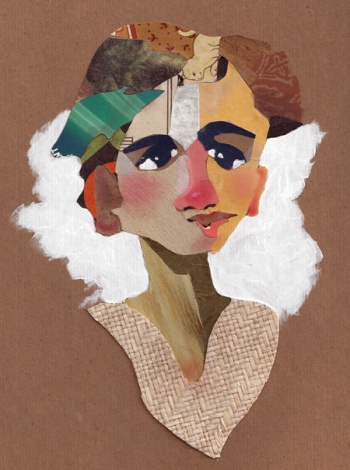 Готовый коллаж необходимо сфотографировать или отсканировать и отправить на почту педагога  d060688@mail.ru  до 04.05.2020 включительно.